Proofs Review		  Name:______________________________  Hr: ______1. 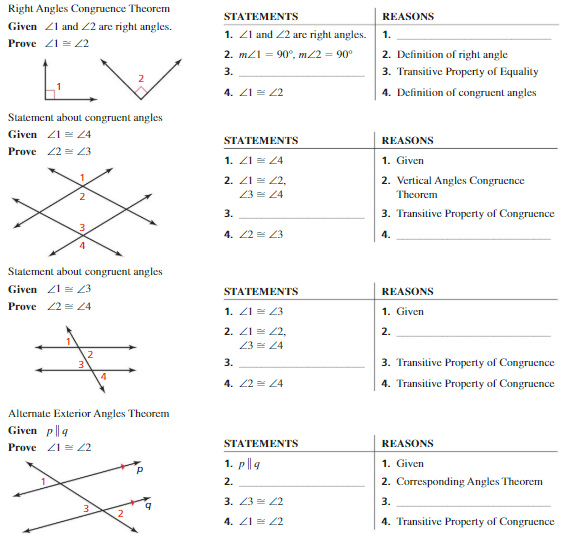 2. 3. 4. 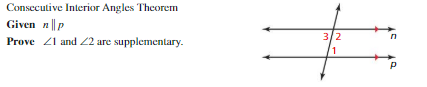 5. Write a two-column proof6. 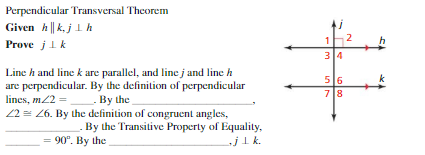 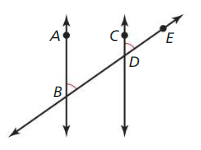 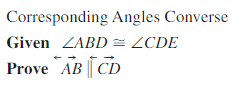 7. Fill in the blanks then write a two-column proof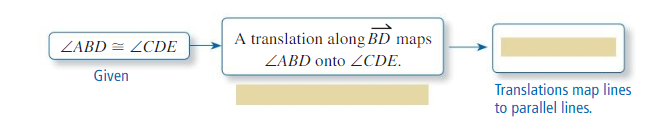 8. Fill in the blanks then write a two-column proof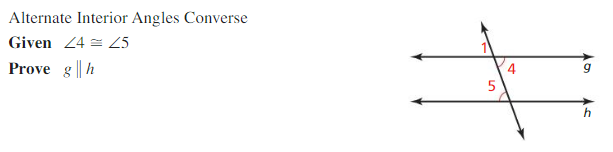 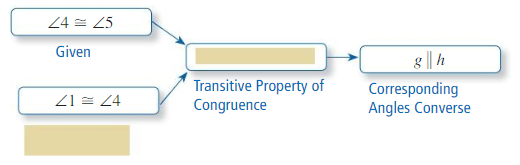 9.  						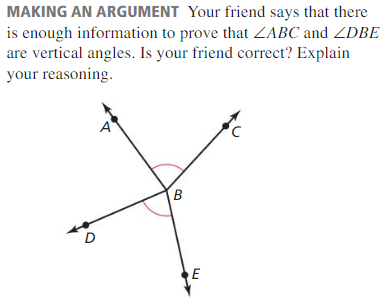 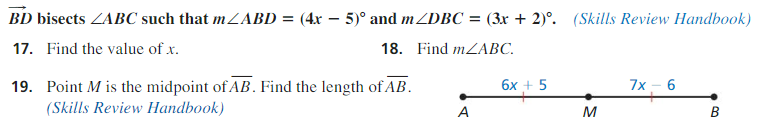 For 10 -12 10.  11.  12.  StatementReason1. n||p1.2. 2.3. m∠1 = m∠33.4. ∠2 and ∠3 are supplementary4.  Linear Pairs Postulate5. 5. Definition of supplementary angles6.7.6. Substitution Property of Equality7. StatementReason1. 1.2. 2.3. 3.StatementReason1. 1.2. 2.3. 4.3.4.